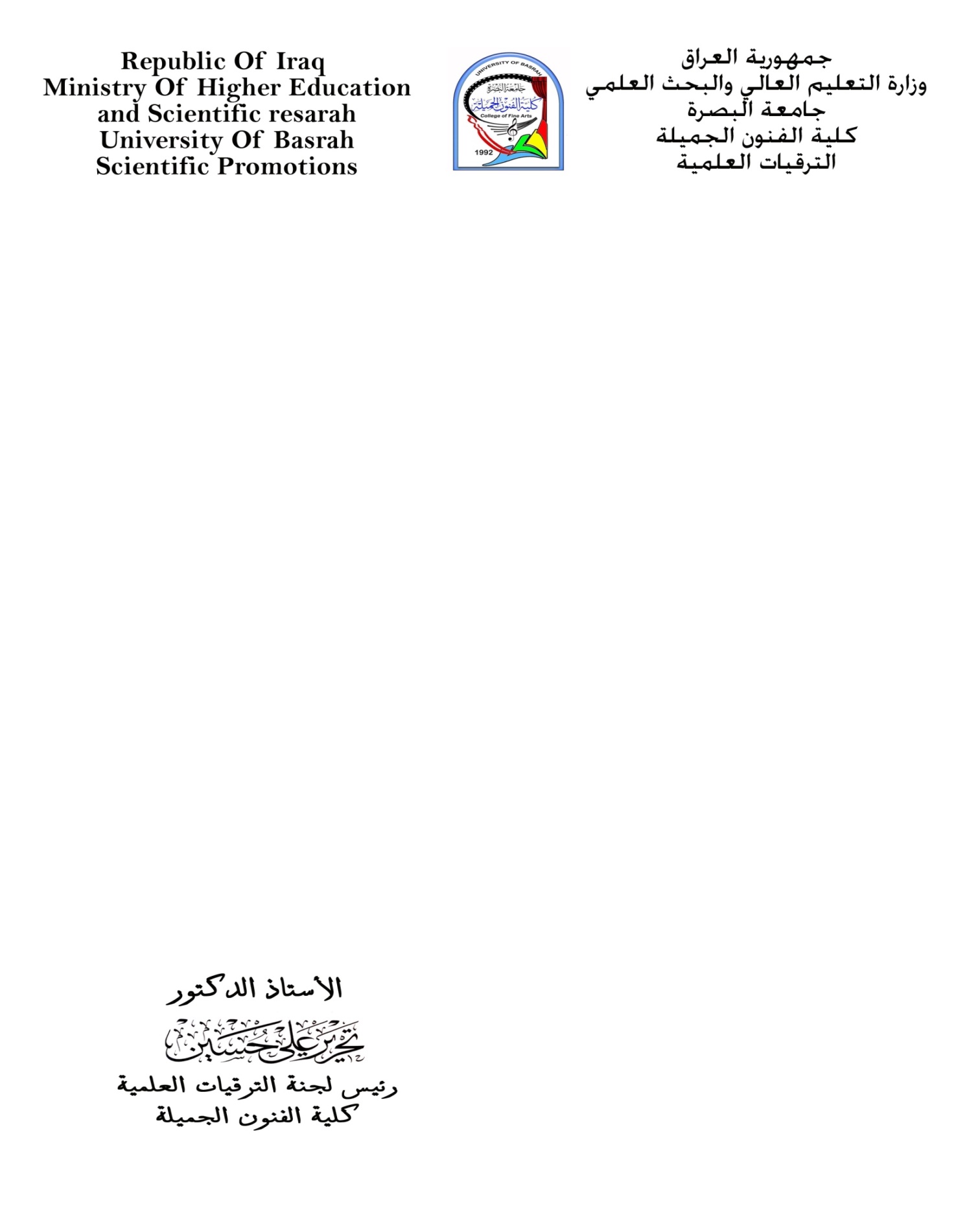 سريالى / أ.م.د فلاح حسن الشكرجيجامعة صلاح الدين/كلية الفنون الجميلة		                           م/ تقييم بحث تحية طيبة ... بالنظر الى المكانة العلمية التي تحتلونها وبالاختصاص الذي عرفتم به،تم اختياركم بمهمة تقييم البحوث المرفقة للترقية من مرتبة (مدرس مساعد) الى مرتبة (مدرس) وبأختصاص ( فنون تشكيلية / رسم) راجين تفضلكم بملى أستمارة الترقية وجدول خلاصة التقييم المرفقة طياً شاكرين تعاونكم معنا وأجابتنا بالسرعة الممكنة. مع خالص الشكر والتقدير ....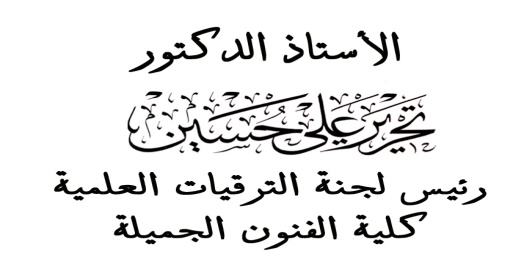 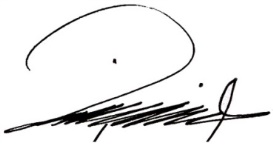 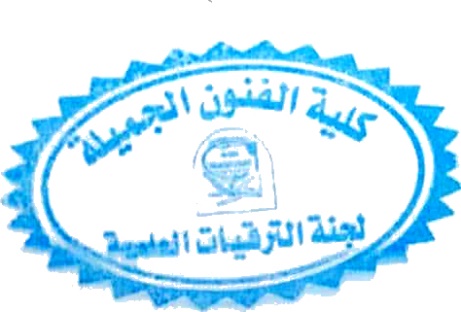 تعناوين البحوث1التفكيكية في الرسوم التجريدية للفنان شاكر حسن آل سعيد2أثر رسم الأفكار الجاذبة للعادات الصحية المرغوب بها في سلوك طلبة المرحلة الابتدائية3العمارة الرقمية واثرها في تصميم المساجد الاسلامية الحديثة